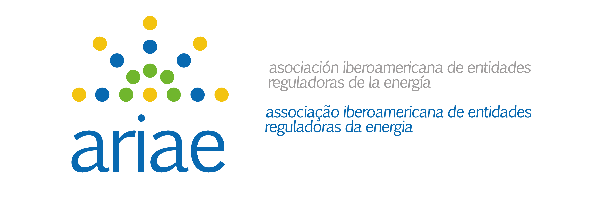 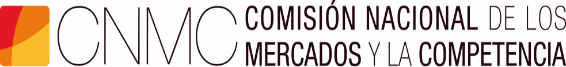 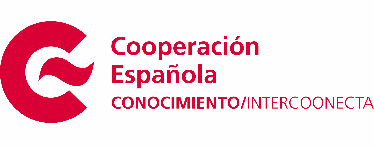 XVIII CURSO DE REGULACIÓN ENERGÉTICA: “PLANES NACIONALES DE ENERGÍA Y CLIMA”Del 17 al 28 de mayo de 2021 (formato virtual)16:00 h a 18:00 h CET Segunda semana.- Adicionalmente a la sesión en directo, se abrió un foro de debate con el resto de participantes en relación a dos cuestiones planteadas por el profesor de la ponencia principal. Martes 25 de mayo 16:00–18:00 h CETMartes 25 de mayo 16:00–18:00 h CET16:00-17:00Ponencia principal.- Medidores inteligentes y sus aplicaciones.  Eficiencia energética y económica. Ponente: D. Leónidas Sayas (OSINERGMIN y Profesor de la Universidad ESAN de Perú, EIR-H)17:00-18:00Debate regulatorio sobre experiencias reales (tres grupos de participantes, 15 minutos cada uno):  D. Benjamín Mac-Clure Brintrup y Francisco Valencia Quilodrán,  Departamento de Regulación Económica y Subdepartamento de Tarificación, de la CNE de ChileD. Ernesto Javier Gutiérrez Gutiérrez y D. César Duarte Poveda, Director Uso Responsable de la Energía y Responsable de la Unidad de Eficiencia Energética, del INE de Nicaragua Dña. Valentina Stern Cimino, Asesora en Energía Solar Térmica de URSEA de Uruguay